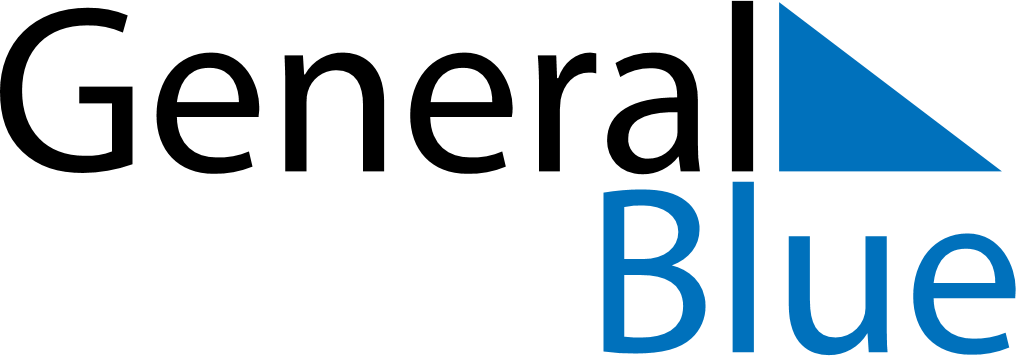 August 2020August 2020August 2020August 2020VenezuelaVenezuelaVenezuelaSundayMondayTuesdayWednesdayThursdayFridayFridaySaturday123456778Flag Day910111213141415161718192021212223242526272828293031